 招商匠心优选1年封闭运作混合型证券投资基金2024年第1季度报告2024年03月31日基金管理人：招商基金管理有限公司 基金托管人：中国光大银行股份有限公司 送出日期：2024年4月19日 重要提示基金管理人的董事会及董事保证本报告所载资料不存在虚假记载、误导性陈述或重大遗漏，并对其内容的真实性、准确性和完整性承担个别及连带责任。基金托管人中国光大银行股份有限公司根据本基金合同规定，于2024年4月18日复核了本报告中的财务指标、净值表现和投资组合报告等内容，保证复核内容不存在虚假记载、误导性陈述或者重大遗漏。基金管理人承诺以诚实信用、勤勉尽责的原则管理和运用基金资产，但不保证基金一定盈利。基金的过往业绩并不代表其未来表现。投资有风险，投资者在作出投资决策前应仔细阅读本基金的招募说明书。本报告中财务资料未经审计。本报告期自2024年1月1日起至3月31日止。基金产品概况主要财务指标和基金净值表现主要财务指标单位：人民币元注：1、上述基金业绩指标不包括持有人认购或交易基金的各项费用，计入费用后实际收益水平要低于所列数字；2、本期已实现收益指基金本期利息收入、投资收益、其他收入(不含公允价值变动收益)扣除相关费用和信用减值损失后的余额，本期利润为本期已实现收益加上本期公允价值变动收益。基金净值表现本报告期基金份额净值增长率及其与同期业绩比较基准收益率的比较招商匠心优选1年封闭运作混合A招商匠心优选1年封闭运作混合C自基金合同生效以来基金累计净值增长率变动及其与同期业绩比较基准收益率变动的比较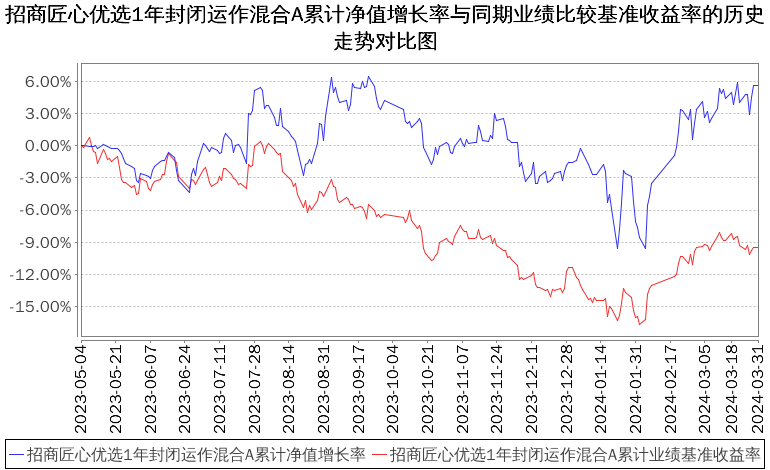 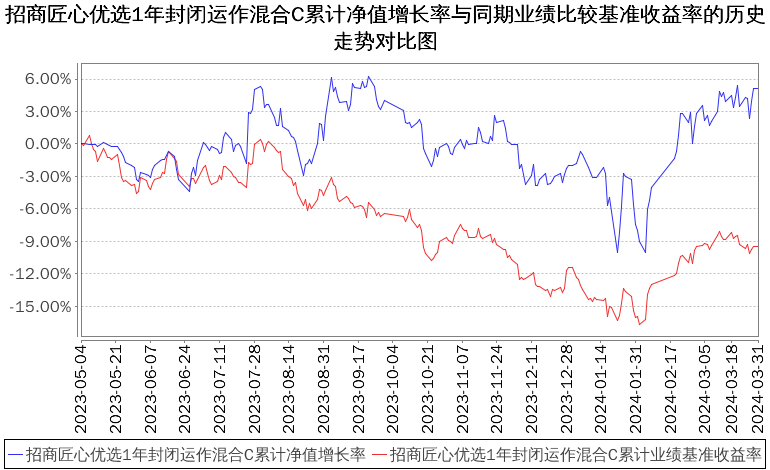 注：本基金合同于2023年5月4日生效，截至本报告期末基金成立未满一年；自基金成立日起6个月内为建仓期，建仓期结束时各项资产配置比例符合合同约定。管理人报告基金经理（或基金经理小组）简介注：1、本基金首任基金经理的任职日期为本基金合同生效日，后任基金经理的任职日期以及历任基金经理的离任日期为公司相关会议作出决定的公告（生效）日期；2、证券从业年限计算标准遵从中国证监会《证券基金经营机构董事、监事、高级管理人员及从业人员监督管理办法》中关于证券从业人员范围的相关规定。期末兼任私募资产管理计划投资经理的基金经理同时管理的产品情况管理人对报告期内本基金运作遵规守信情况的说明基金管理人声明：在本报告期内，本基金管理人严格遵守《中华人民共和国证券投资基金法》、《公开募集证券投资基金运作管理办法》等有关法律法规及其各项实施准则的规定以及本基金的基金合同等基金法律文件的约定，本着诚实信用、勤勉尽责的原则管理和运用基金资产，在严格控制风险的前提下，为基金持有人谋求最大利益。本报告期内，基金运作整体合法合规，无损害基金持有人利益的行为。基金的投资范围以及投资运作符合有关法律法规及基金合同的规定。公平交易专项说明公平交易制度的执行情况基金管理人已建立较完善的研究方法和投资决策流程，确保各投资组合享有公平的投资决策机会。基金管理人建立了所有组合适用的投资对象备选库，制定明确的备选库建立、维护程序。基金管理人拥有健全的投资授权制度，明确投资决策委员会、投资组合经理等各投资决策主体的职责和权限划分，投资组合经理在授权范围内可以自主决策，超过投资权限的操作需要经过严格的审批程序。基金管理人的相关研究成果向内部所有投资组合开放，在投资研究层面不存在各投资组合间不公平的问题。异常交易行为的专项说明基金管理人严格控制不同投资组合之间的同日反向交易，严格禁止可能导致不公平交易和利益输送的同日反向交易。确因投资组合的投资策略或流动性等需要而发生的同日反向交易，基金管理人要求相关投资组合经理提供决策依据，并留存记录备查，完全按照有关指数的构成比例进行投资的组合等除外。本报告期内，本基金各项交易均严格按照相关法律法规、基金合同的有关要求执行，本公司所有投资组合参与的交易所公开竞价同日反向交易不存在成交较少的单边交易量超过该证券当日成交量的5%的情形。报告期内未发现有可能导致不公平交易和利益输送的重大异常交易行为。报告期内基金投资策略和运作分析报告期内， 国内经济保持温和复苏，消费表现较好，制造业投资超预期，出口略有回升，结构上出现新的变化。房地产销售同比继续大幅下滑，成为经济的拖累项。海外经济分化，部分国家提前降息，美国经济依然保持较好韧性，年内降息次数预期有所下降，二次通胀预期再次抬头。国内股票市场开年大幅度下跌，春节以后信心逐渐恢复，市场连续两个月上涨。债券市场继续高歌猛进，收益率迭创新低，特别是长久期国债开年以来涨幅较大。关于本基金的运作，报告期内本基金仓位保持平稳，结构上减持了部分传统能源类高股息品种，增持了部分跌幅较大但成长性良好的个股，例如港股互联网、医药、科技、军工、电子等板块。继续持有受益于逆全球化下效率损失导致运距拉长，供需出现一定错配的油轮运输行业。此外在地产链、电信运营商、高端制造、化工等行业也有布局。报告期内基金的业绩表现报告期内，本基金A类份额净值增长率为7.37%，同期业绩基准增长率为2.19%，C类份额净值增长率为7.21%，同期业绩基准增长率为2.19%。报告期内基金持有人数或基金资产净值预警说明报告期内，本基金未发生连续二十个工作日出现基金份额持有人数量不满二百人或者基金资产净值低于五千万元的情形。投资组合报告报告期末基金资产组合情况注：上表权益投资中通过港股通交易机制投资的港股金额人民币359,215,967.06元，占基金净值比例35.30%。报告期末按行业分类的股票投资组合报告期末按行业分类的境内股票投资组合金额单位：人民币元报告期末按行业分类的港股通投资股票投资组合金额单位：人民币元注：以上分类采用彭博提供的国际通用行业分类标准。报告期末按公允价值占基金资产净值比例大小排序的前十名股票投资明细金额单位：人民币元报告期末按债券品种分类的债券投资组合本基金本报告期末未持有债券。报告期末按公允价值占基金资产净值比例大小排名的前五名债券投资明细本基金本报告期末未持有债券。报告期末按公允价值占基金资产净值比例大小排名的前十名资产支持证券投资明细本基金本报告期末未持有资产支持证券。报告期末按公允价值占基金资产净值比例大小排序的前五名贵金属投资明细本基金本报告期末未持有贵金属。报告期末按公允价值占基金资产净值比例大小排名的前五名权证投资明细本基金本报告期末未持有权证。报告期末本基金投资的股指期货交易情况说明报告期末本基金投资的股指期货持仓和损益明细本基金本报告期末未持有股指期货合约。本基金投资股指期货的投资政策本基金投资股指期货将根据风险管理的原则，以套期保值为目的，主要选择流动性好、交易活跃的股指期货合约。通过对股指期货的投资，实现管理市场风险和改善投资组合风险收益特性的目的。报告期末本基金投资的国债期货交易情况说明本期国债期货投资政策本基金参与国债期货投资是为了有效控制债券市场的系统性风险，本基金将根据风险管理原则，以套期保值为主要目的，适度运用国债期货提高投资组合运作效率。在国债期货投资过程中，基金管理人通过对宏观经济和利率市场走势的分析与判断，并充分考虑国债期货的收益性、流动性及风险特征，通过资产配置，谨慎进行投资，以调整债券组合的久期，降低投资组合的整体风险。报告期末本基金投资的国债期货持仓和损益明细本基金本报告期末未持有国债期货合约。本期国债期货投资评价本基金本报告期未持有国债期货合约。投资组合报告附注报告期内基金投资的前十名证券除龙湖集团（证券代码00960）、招商南油（证券代码601975）、兖矿能源（证券代码01171）、兖矿能源（证券代码600188）外其他证券的发行主体未有被监管部门立案调查，不存在报告编制日前一年内受到公开谴责、处罚的情形。1、龙湖集团（证券代码00960）根据2023年4月28日发布的相关公告，该证券发行人因涉嫌违反法律法规被中央军委后勤保障部采购服务中心给予警告。根据2023年5月26日发布的相关公告，该证券发行人因未依法履行职责被中央军委后勤保障部采购服务中心给予警告。2、招商南油（证券代码601975）根据2023年7月26日发布的相关公告，该证券发行人因违反交通法规被中华人民共和国宁波海事局处以罚款。根据2023年8月3日发布的相关公告，该证券发行人因未依法履行职责被上海证券交易所上市公司管理一部给予警示。根据2023年10月30日发布的相关公告，该证券发行人因未依法履行职责被中华人民共和国金山海事局处以罚款。3、兖矿能源（证券代码01171）根据2023年7月31日发布的相关公告，该证券发行人因产品不合格被济宁市能源局责令改正。根据2023年8月8日发布的相关公告，该证券发行人因违规经营,产品不合格,违反安全生产行为被国家矿山安全监察局山东局处以罚款。4、兖矿能源（证券代码600188）根据2023年7月31日发布的相关公告，该证券发行人因产品不合格被济宁市能源局责令改正。根据2023年8月8日发布的相关公告，该证券发行人因违规经营、产品不合格、违反安全生产行为被国家矿山安全监察局山东局处以罚款。对上述证券的投资决策程序的说明：本基金投资上述证券的投资决策程序符合相关法律法规和公司制度的要求。本基金投资的前十名股票没有超出基金合同规定的备选股票库，本基金管理人从制度和流程上要求股票必须先入库再买入。其他资产构成金额单位：人民币元报告期末持有的处于转股期的可转换债券明细本基金本报告期末未持有处于转股期的可转换债券。报告期末前十名股票中存在流通受限情况的说明本基金本报告期末投资前十名股票中不存在流通受限情况。开放式基金份额变动单位：份基金管理人运用固有资金投资本基金情况基金管理人持有本基金份额变动情况本报告期内基金管理人无运用固有资金投资本基金的情况。基金管理人运用固有资金投资本基金交易明细本报告期内基金管理人无运用固有资金投资本基金的交易明细。备查文件目录备查文件目录1、中国证券监督管理委员会批准设立招商基金管理有限公司的文件；2、中国证券监督管理委员会批准招商匠心优选1年封闭运作混合型证券投资基金设立的文件；3、《招商匠心优选1年封闭运作混合型证券投资基金基金合同》；4、《招商匠心优选1年封闭运作混合型证券投资基金托管协议》；5、《招商匠心优选1年封闭运作混合型证券投资基金招募说明书》；6、基金管理人业务资格批件、营业执照。存放地点招商基金管理有限公司地址：深圳市福田区深南大道7088号查阅方式上述文件可在招商基金管理有限公司互联网站上查阅，或者在营业时间内到招商基金管理有限公司查阅。投资者对本报告书如有疑问，可咨询本基金管理人招商基金管理有限公司。客户服务中心电话：400-887-9555网址：http://www.cmfchina.com招商基金管理有限公司2024年4月19日 基金简称招商匠心优选1年封闭运作混合招商匠心优选1年封闭运作混合基金主代码017964017964交易代码017964017964基金运作方式契约型开放式契约型开放式基金合同生效日2023年5月4日2023年5月4日报告期末基金份额总额966,180,741.88份966,180,741.88份投资目标本基金在严格控制风险的前提下，通过积极主动的投资管理，力争实现基金资产的长期稳健增值。本基金在严格控制风险的前提下，通过积极主动的投资管理，力争实现基金资产的长期稳健增值。投资策略本基金通过定性与定量相结合的方法分析宏观经济和证券市场发展趋势以及行业趋势变化、对证券市场当期的系统性风险以及可预见的未来时期内各大类资产的预期风险和预期收益率进行分析评估，在基金合同以及法律法规所允许的范围内，制定本基金在股票、存托凭证、债券、现金等资产之间的配置比例、调整原则和调整范围，在保持总体风险水平相对稳定的基础上，力争投资组合的稳定增值。此外，本基金将持续地进行定期与不定期的资产配置风险监控，适时地做出相应的调整。本基金其他主要投资策略包括：股票投资策略、债券投资策略、金融衍生品投资策略、资产支持证券投资策略、融资及转融通证券出借业务的投资策略、存托凭证投资策略。本基金通过定性与定量相结合的方法分析宏观经济和证券市场发展趋势以及行业趋势变化、对证券市场当期的系统性风险以及可预见的未来时期内各大类资产的预期风险和预期收益率进行分析评估，在基金合同以及法律法规所允许的范围内，制定本基金在股票、存托凭证、债券、现金等资产之间的配置比例、调整原则和调整范围，在保持总体风险水平相对稳定的基础上，力争投资组合的稳定增值。此外，本基金将持续地进行定期与不定期的资产配置风险监控，适时地做出相应的调整。本基金其他主要投资策略包括：股票投资策略、债券投资策略、金融衍生品投资策略、资产支持证券投资策略、融资及转融通证券出借业务的投资策略、存托凭证投资策略。业绩比较基准沪深300指数收益率×70%＋恒生综合指数收益率（经汇率调整后）×10%+中债综合（全价）指数收益率×20%沪深300指数收益率×70%＋恒生综合指数收益率（经汇率调整后）×10%+中债综合（全价）指数收益率×20%风险收益特征本基金是混合型基金，预期收益和预期风险高于货币市场基金和债券型基金。本基金资产投资于港股通标的股票，会面临港股通机制下因投资环境、投资标的、市场制度以及交易规则等差异带来的特有风险，包括港股市场股价波动较大的风险（港股市场实行T+0回转交易，且对个股不设涨跌幅限制，港股股价可能表现出比A股更为剧烈的股价波动）、汇率风险（汇率波动可能对基金的投资收益造成损失）、港股通机制下交易日不连贯可能带来的风险（在内地开市香港休市的情形下，港股通不能正常交易，港股不能及时卖出，可能带来一定的流动性风险）等。本基金是混合型基金，预期收益和预期风险高于货币市场基金和债券型基金。本基金资产投资于港股通标的股票，会面临港股通机制下因投资环境、投资标的、市场制度以及交易规则等差异带来的特有风险，包括港股市场股价波动较大的风险（港股市场实行T+0回转交易，且对个股不设涨跌幅限制，港股股价可能表现出比A股更为剧烈的股价波动）、汇率风险（汇率波动可能对基金的投资收益造成损失）、港股通机制下交易日不连贯可能带来的风险（在内地开市香港休市的情形下，港股通不能正常交易，港股不能及时卖出，可能带来一定的流动性风险）等。基金管理人招商基金管理有限公司招商基金管理有限公司基金托管人中国光大银行股份有限公司中国光大银行股份有限公司下属分级基金的基金简称招商匠心优选1年封闭运作混合A招商匠心优选1年封闭运作混合C下属分级基金的交易代码017964017965报告期末下属分级基金的份额总额355,619,012.38份610,561,729.50份主要财务指标报告期（2024年1月1日－2024年3月31日）报告期（2024年1月1日－2024年3月31日）主要财务指标招商匠心优选1年封闭运作混合A招商匠心优选1年封闭运作混合C1.本期已实现收益20,523,252.1734,180,655.552.本期利润25,782,527.4543,133,563.733.加权平均基金份额本期利润0.07250.07064.期末基金资产净值375,817,090.88641,730,980.425.期末基金份额净值1.05681.0511阶段份额净值增长率①份额净值增长率标准差②业绩比较基准收益率③业绩比较基准收益率标准差④①-③②-④过去三个月7.37%1.53%2.19%0.83%5.18%0.70%过去六个月1.34%1.22%-3.21%0.74%4.55%0.48%自基金合同生效起至今5.68%1.13%-9.46%0.73%15.14%0.40%阶段份额净值增长率①份额净值增长率标准差②业绩比较基准收益率③业绩比较基准收益率标准差④①-③②-④过去三个月7.21%1.53%2.19%0.83%5.02%0.70%过去六个月1.04%1.22%-3.21%0.74%4.25%0.48%自基金合同生效起至今5.11%1.13%-9.46%0.73%14.57%0.40%姓名职务任本基金的基金经理期限任本基金的基金经理期限证券从业年限说明姓名职务任职日期离任日期证券从业年限说明李崟本基金基金经理2023年5月4日-20男，工商管理硕士。2002年7月加入中国工商银行股份有限公司；2003年9月加入长盛基金管理有限公司，曾任交易部总监、行业研究员以及投资经理；2013年12月加入国投财务有限公司，任权益投资总监；2015年12月加入招商基金管理有限公司，曾任招商安润保本混合型证券投资基金、招商睿诚定期开放混合型证券投资基金、招商臻选平衡混合型证券投资基金、招商精选平衡混合型证券投资基金基金经理，现任投资管理一部专业总监兼招商安泰平衡型证券投资基金、招商睿逸稳健配置混合型证券投资基金、招商安庆债券型证券投资基金、招商稳健平衡混合型证券投资基金、招商瑞智优选灵活配置混合型证券投资基金（LOF）、招商匠心优选1年封闭运作混合型证券投资基金基金经理，兼任投资经理。姓名产品类型产品数量（只）资产净值(元)任职时间李崟公募基金62,986,056,455.682016年2月3日李崟私募资产管理计划2313,633,242.822023年2月24日李崟其他组合---李崟合计83,299,689,698.50-序号项目金额（元）占基金总资产的比例（%）1权益投资961,002,014.7093.95其中：股票961,002,014.7093.952基金投资--3固定收益投资--其中：债券--      资产支持证券--4贵金属投资--5金融衍生品投资--6买入返售金融资产25,000,000.002.44其中：买断式回购的买入返售金融资产--7银行存款和结算备付金合计11,758,491.961.158其他资产25,177,762.252.469合计1,022,938,268.91100.00代码行业类别公允价值（元）占基金资产净值比例（％）A农、林、牧、渔业--B采矿业94,051,342.509.24C制造业227,999,162.1922.41D电力、热力、燃气及水生产和供应业--E建筑业--F批发和零售业15,542.280.00G交通运输、仓储和邮政业165,646,189.4516.28H住宿和餐饮业--I信息传输、软件和信息技术服务业46,401,941.224.56J金融业5,505,269.000.54K房地产业62,139,555.006.11L租赁和商务服务业3,097.600.00M科学研究和技术服务业15,750.210.00N水利、环境和公共设施管理业8,198.190.00O居民服务、修理和其他服务业--P教育--Q卫生和社会工作--R文化、体育和娱乐业--S综合--合计601,786,047.6459.14行业类别公允价值（人民币元）占基金资产净值比例（%）通信服务80,333,107.817.89非日常生活消费品100,019,915.339.83日常消费品--能源30,406,633.212.99金融--医疗保健7,474,763.120.73工业--信息技术--原材料--房地产140,981,547.5913.86公用事业--合计359,215,967.0635.30序号股票代码股票名称数量（股）公允价值（元）占基金资产净值比例（％）1600188兖矿能源2,261,15053,792,758.505.29101171兖矿能源1,607,00023,950,216.972.35203690美团-W864,90075,898,469.207.463601872招商轮船8,411,50066,955,540.006.58401109华润置地2,406,50053,994,911.235.315600026中远海能2,749,60046,275,768.004.55501138中远海能878,0006,455,161.800.636601975招商南油14,761,50052,403,325.005.157600256广汇能源5,411,10040,258,584.003.96800960龙湖集团3,803,50038,135,575.953.759600048保利发展3,942,00035,990,460.003.541000688中国海外发展3,347,50034,170,453.173.36序号名称金额（元）1存出保证金110,077.012应收清算款25,051,996.383应收股利15,688.864应收利息-5应收申购款-6其他应收款-7其他-8合计25,177,762.25项目招商匠心优选1年封闭运作混合A招商匠心优选1年封闭运作混合C报告期期初基金份额总额355,619,012.38610,561,729.50报告期期间基金总申购份额--减：报告期期间基金总赎回份额--报告期期间基金拆分变动份额（份额减少以"-"填列）--报告期期末基金份额总额355,619,012.38610,561,729.50